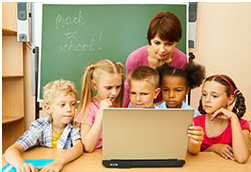       Free Grant Writing Seminar   Sponsored by HCGI HartfordJanuary 24th, 201411:30 am to 3 pmLoyola Blakefield High School500 Chestnut Ave, Towson, MD 21204Lunch Included_________________________________________________________________________________________________________________________________________________________________ Secure funding for Your Education Initiatives!Come as a Team – both IT and Academic. We encourage collaboration between County/school IT and academic resources to best position a funding response.   Find the funding needed to meet and exceed technology goals in your school.  Bring your Instructional Technology Plan (ITP) and a funding requirement to the session and leave with a partially written grant!Presenter Jon Beard of Knowledge Network Solutions (KNS)will lead this exciting “Get It Done” session!Understand emerging education issues and opportunities for fundingCommon Core State Standards and Assessments1:1 Implementations Multiple devices Connectivity – Cloud Applications - Storage – Thin Client Aligning Needs with Funding Opportunities 	District/School focus – Strategic PlanInstructional Technology Plan Research Grants and Funding Opportunities to Meet Your NeedsWhere to Look Funding Amounts Create the Letter of Intent Correspond with the Grantor Grant Writing Tips Getting Started Best Practices HCGI provides this HP sponsored workshop to education clients as a service to your Instructional Technology Team to secure resources to meet County school goals.   RSVP Today :Brian Stubblefield (800) 370-5849 Brian@HCGI.com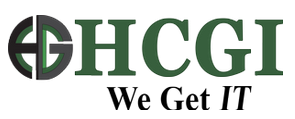 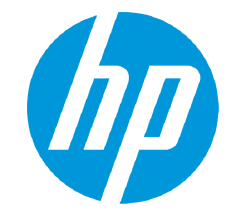 